SENSIBILISATION : opinion publique et mariage pour tous 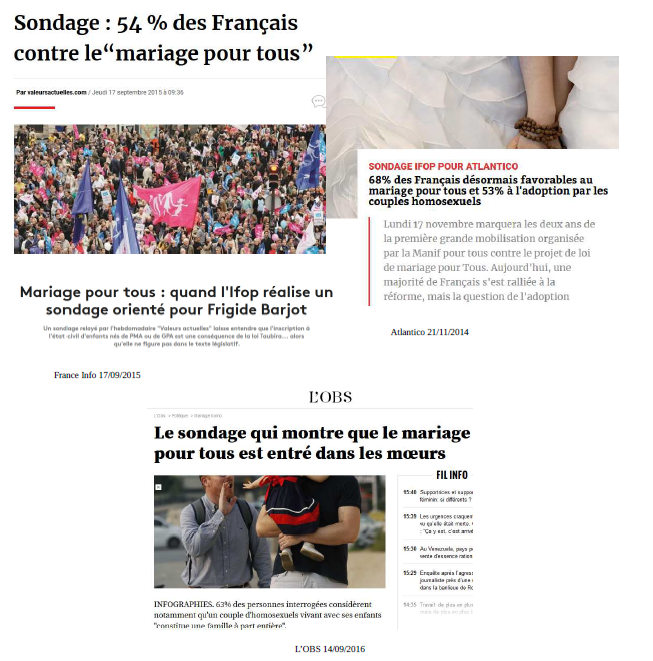 Questions : 1- A partir des différents titres, peut-on dire que l’opinion publique est la même ?2- Quelles hypothèses peut-on avancer pour expliquer ces différences ? 